Read lines 1-14 A1 List five things you learn about Robert Quick’s garden in these lines. (5) Read lines 15-38 A2 What impression do you get of the daughters Jenny and Kate in these lines? (5) You must refer to the language used in the text to support your answer, using relevant subject terminology. Read lines 39-71 A3 How does the writer create a sense of threat in these lines? You should write about:  how the girls speak and behave;  the writer’s use of language to show threat;  the effects on the reader. (10) You must refer to the text to support your answer, using relevant subject terminology. Read lines 72-85 A4 How does the writer show that Robert Quick does not understand his daughters? (10) You must refer to the text to support your answer, using relevant subject terminology. Now consider the passage as a whole A5 ‘At the end of the story we are left uncertain if what happens is a game or not.’ How far do you agree with this statement? You should write about:  your own thoughts and feelings about how the writer presents the game;  how the writer has created these thoughts and feelings. You must refer to the text to support your answer.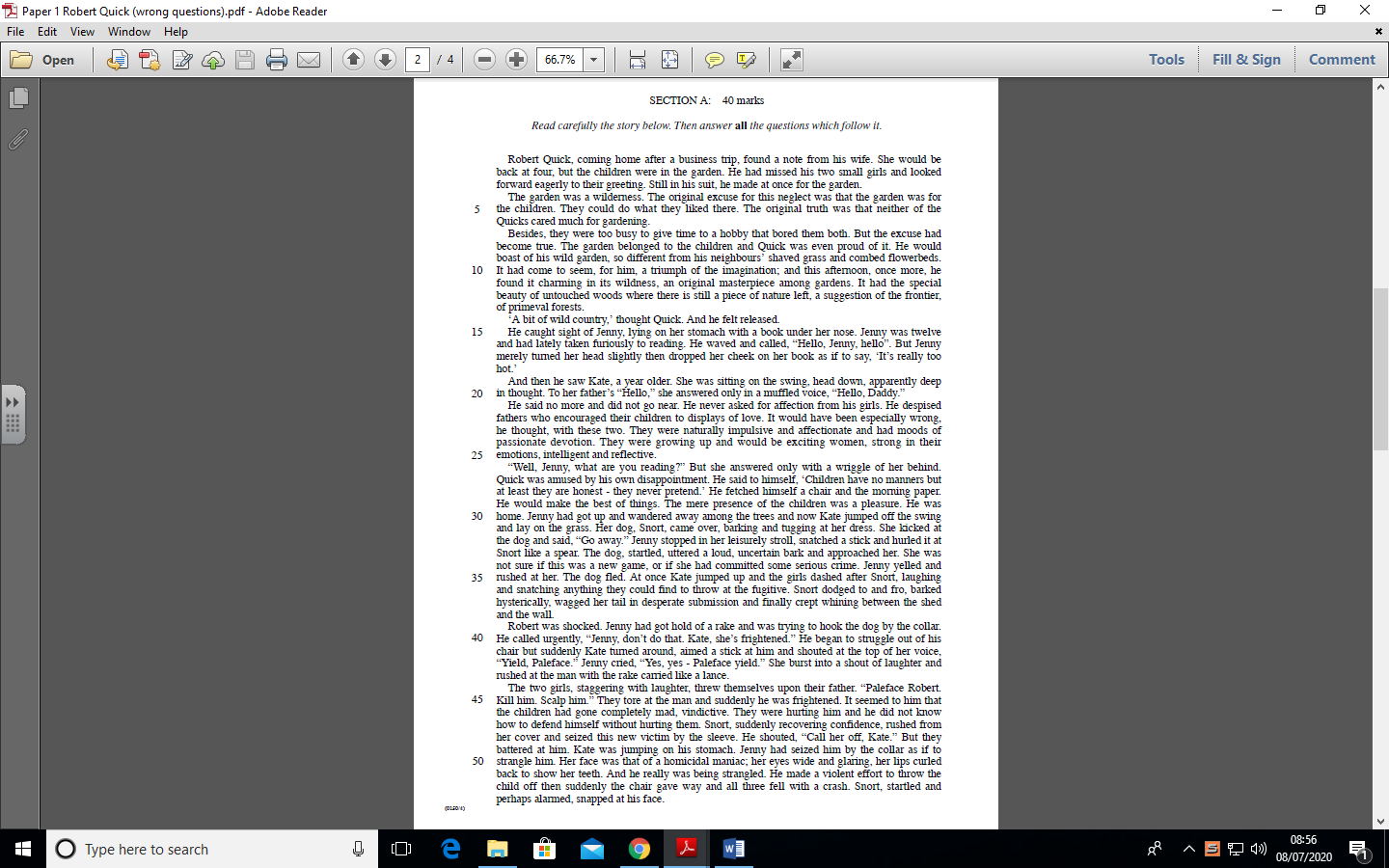 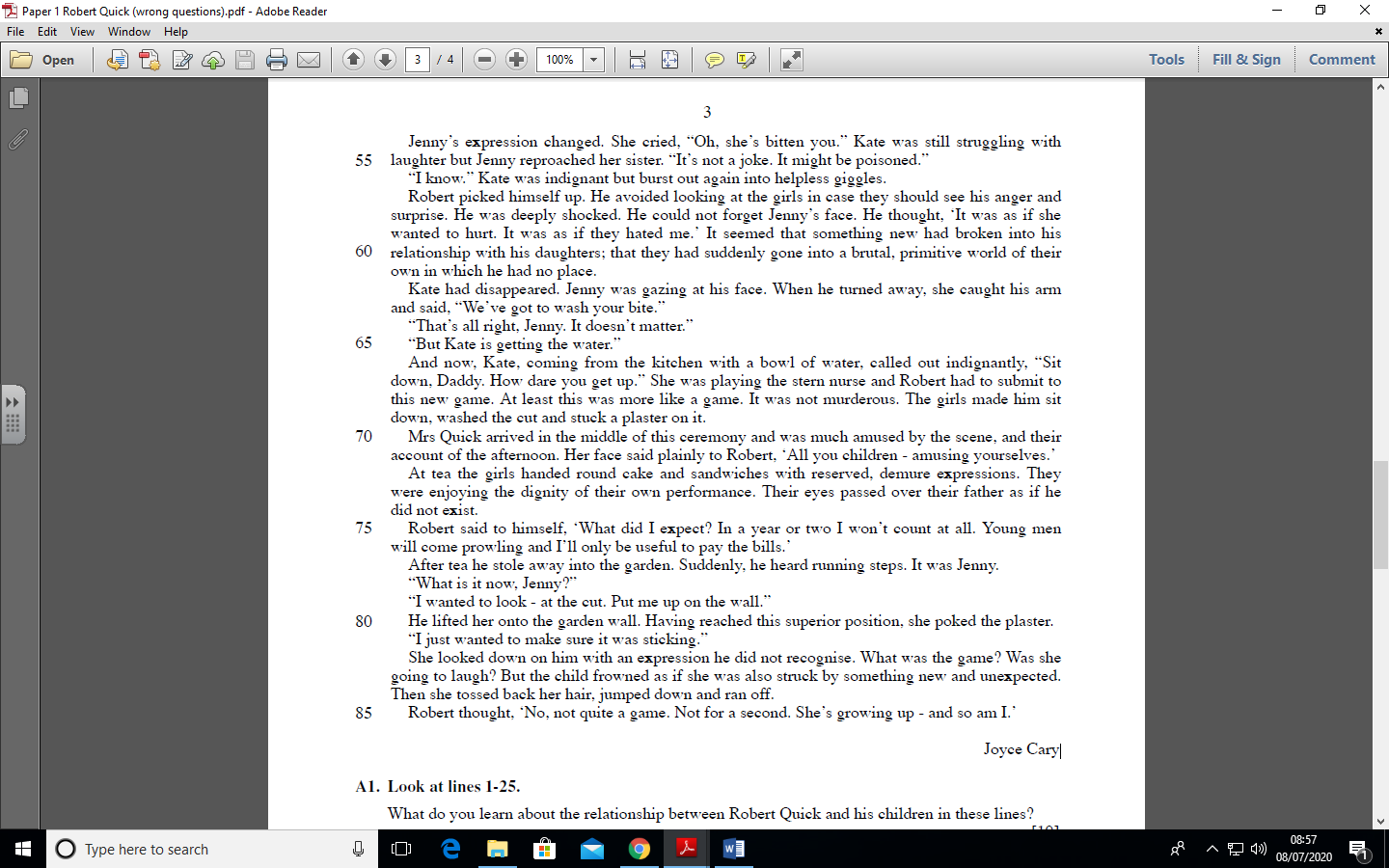 